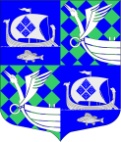 АДМИНИСТРАЦИЯ МУНИЦИПАЛЬНОГО ОБРАЗОВАНИЯ«ПРИМОРСКОЕ ГОРОДСКОЕ ПОСЕЛЕНИЕ»ВЫБОРГСКОГО РАЙОНА ЛЕНИНГРАДСКОЙ ОБЛАСТИПОСТАНОВЛЕНИЕ19.01.2021                                                                                                                        №  9Об утверждении показателя средней рыночнойстоимости 1 кв.м. общей площади жилья по обеспечению жилымипомещениями по договорам найма специализированныхжилых помещений лиц из числа детей-сирот и детей, оставшихся без попечения родителей на 1 квартал 2021 года по МО «Приморское городское поселение» Выборгского района Ленинградской области               Руководствуясь постановлением администрации муниципального образования «Выборгский район» Ленинградской области № проект от 29.06.2016 года «Об утверждении порядка определения средней рыночной стоимости одного квадратного метра общей площади жилья по обеспечению жилыми помещениями по договорам найма специализированных жилых помещений лиц из числа детей-сирот и детей, оставшихся без попечения родителей», постановлением администрации муниципального образования «Приморское городское поселение» Выборгского района Ленинградской области от 19.01.2021 № 6 «Об установлении средней рыночной стоимости 1 кв. м. общей площади жилья на 1 квартал 2021 года на территории МО «Приморское городское поселение» Выборгского района Ленинградской области, администрация муниципального образования «Приморское городское поселение» Выборгского района Ленинградской областиПОСТАНОВЛЯЕТ:  Утвердить показатель средней рыночной стоимости 1 кв.м. общей площади жилья по   обеспечению жилыми помещениями по договорам найма специализированных  жилых помещений лиц из числа детей-сирот и детей, оставшихся без попечения родителей на 1 квартал 2021 года по муниципальному образованию «Приморское городское поселение» Выборгского района Ленинградской области в сумме 60 351,5 (шестьдесят тысяч триста пятьдесят один рубль) рублей 50 копеек,  согласно Приложению № 1;Настоящее постановление опубликовать в газете «Выборг», разместить на официальной портале муниципального образования «Приморское городское поселение» Выборгского района Ленинградской области и в официальном сетевом издании –NPAVRLO.ruПостановление вступает в силу после официального опубликования в газете «Выборг»;Контроль исполнения постановления оставляю за собой.    Глава администрации                                                                               Е. В. ШестаковРазослано: дело, прокуратура, газета «Выборг», администрация МО «Выборгский район» Ленинградской области, сайт.Приложение 1 к постановлению администрации муниципального образования «Приморское  городское поселение»Выборгского района Ленинградской области                                                                                                                            от 19.01.2021 № 9Расчет норматива стоимости одного квадратного метра общей площади жилья по обеспечению жилыми помещениями по договорам найма специализированных  жилых помещений лиц из числа детей-сирот и детей, оставшихся без попечения родителей на 1 квартал 2021 года по муниципальному образованию «Приморское городское поселение» Выборгского района Ленинградской области-По данным ООО «Приморск - недвижимость» (Ст_кред.) средняя рыночная стоимость 1 квадратного метра общей площади жилья на 1 квартал 2021 года составляет 51 833 рубля   (письмо исх. № 12 от 28.12.2021 г.) (Приложение А)Ст_кред = 51 833 руб.- По данным ООО «ВикингСтройИнвест» (Ст_строй) стоимость 1 квадратного метра  общей площади жилья на 1 квартал 2021 года составляет 55 000 рублей   (письмо исх. № б/н от 28.12.2020 г., вх. № 5056 от 28.12.2020)  (Приложение Б)Ст_строй = 55 000 руб.-По данным отдела государственной статистики по г. Санкт-Петербургу и ЛО (Петростат) «Цены на рынке жилья по ЛО (Ст_стат) ( письмо исх. № 459-Э от 18.12.2020, вх. № 4949 от 22.12.2020)  (Приложение В)Ст_стат = 79 686 + 72 044 = 76 044 руб.                               2Расчет средней рыночной стоимости 1 квадратного метра общей площади жилья на территории МО «Приморское городское поселение»  Выборгского района Ленинградской области на 1 квартал 2021 года (Ср_квм)Ср_квм = Ст_ дог х 0,92 + Ст_кред х 0,92 + Ст_стат + Ст_строй                  _______________________________________________                                                                Nгде:0,92 – коэффициент, учитывающий долю затрат покупателя по оплате услуг риэлторов, нотариусов, кредитных организаций (банков) и других затратN -  количество показателей, используемых при расчетеСр_квм = 51 833 х 0,92 + 76 044 + 55 000=  59 577руб.                                           3СТ квм= Ср_квм х К_дефл.где:К_дефл. – индекс-дефлятор, определяемый на основании дефляторов по видам экономической деятельности, индекса цен производителей (раздел капитальные вложения (инвестиции) определяемый уполномоченным федеральным органом исполнительной власти на расчетный квартал (письмо исх. № 459 - Э от 18.12.2020, вх. № 4949 от 22.12.2020) (Приложение В)К_дефл. на 1 квартал 2021 года = 101,3СТ квм = 59 577 х 1,013= 60 351,5 руб.